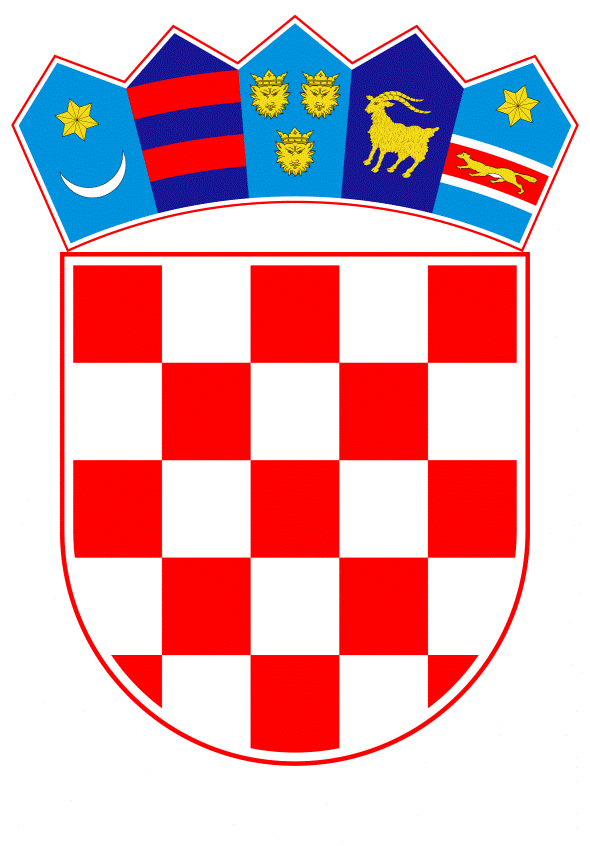 VLADA REPUBLIKE HRVATSKEZagreb, 25. lipnja 2020.______________________________________________________________________________________________________________________________________________________________________________________________________________________________											PRIJEDLOGKlasa:									 	Urbroj:	Zagreb,										PREDSJEDNIKU HRVATSKOGA SABORAPredmet:	Zastupničko pitanje Domagoja Hajdukovića, u vezi s brojem medicinskog osoblja s obzirom na epidemiju bolesti COVID-19 - odgovor Vlade		Zastupnik u Hrvatskome saboru, Domagoj Hajduković, postavio je, sukladno s člankom 140. Poslovnika Hrvatskoga sabora (Narodne novine, br. 81/13, 113/16, 69/17, 29/18 i 53/20), zastupničko pitanje u vezi s brojem medicinskog osoblja s obzirom na epidemiju bolesti COVID-19.		Na navedeno zastupničko pitanje Vlada Republike Hrvatske, daje sljedeći odgovor:		Za vrijeme trajanja epidemije bolesti COVID-19 uzrokovane virusom SARS-CoV-2, pokazalo se da je sustav bio dobro organiziran s postojećim brojem zaposlenih, kako u bolničkoj tako i u primarnoj zdravstvenoj zaštiti.	Eventualno potrebna dodatna obrazloženja u vezi s pitanjem zastupnika, dat će izv. prof. dr. sc. Vili Beroš, dr. med., ministar zdravstva.PREDSJEDNIKmr. sc. Andrej PlenkovićPredlagatelj:Ministarstvo zdravstvaPredmet:Verifikacija odgovora na zastupničko pitanje Domagoja Hajdukovića, u vezi s brojem medicinskog osoblja s obzirom na epidemiju bolesti COVID-19  